March 23, 2015In Re: C-2014-2459378(SEE ATTACHED LIST)Thomas Nocera v. Pennsylvania American Water CompanyCancellation Notice	This is to inform you of the following cancellation:Type:		Initial Call-In Telephonic HearingDate:		Tuesday, March 24, 2015Time:		10:00 a.m.Presiding:	Administrative Law Judge Mary D. Long	Please mark your records accordingly.pc:	ALJ Long	Ariel Wolf	File Room	Calendar FileC-2014-2459378 – THOMAS J NOCERA v. PENNSYLVANIA AMERICAN WATER COMPANYRevised 2-19-15NANCY BARRASSE ESQUIRE224 ADAMS AVENUE STE 1SCRANTON PA  18503570.955.3199Representing Thomas NoceraTHOMAS J NOCERA4003 LAWRENCEMOOSIC PA  18507570.972.5747SUSAN SIMMS MARSH ESQUIREPENNSYLVANIA AMERICAN WATER COMPANY800 HERSHEYPARK DRIVEHERSHEY PA  17033717.531.3208Accepts E-service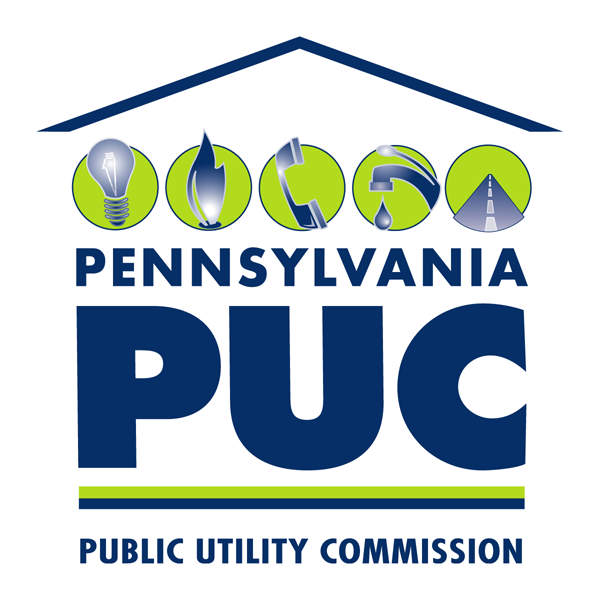  PUBLIC UTILITY COMMISSIONOffice of Administrative Law JudgeP.O. IN REPLY PLEASE REFER TO OUR FILE